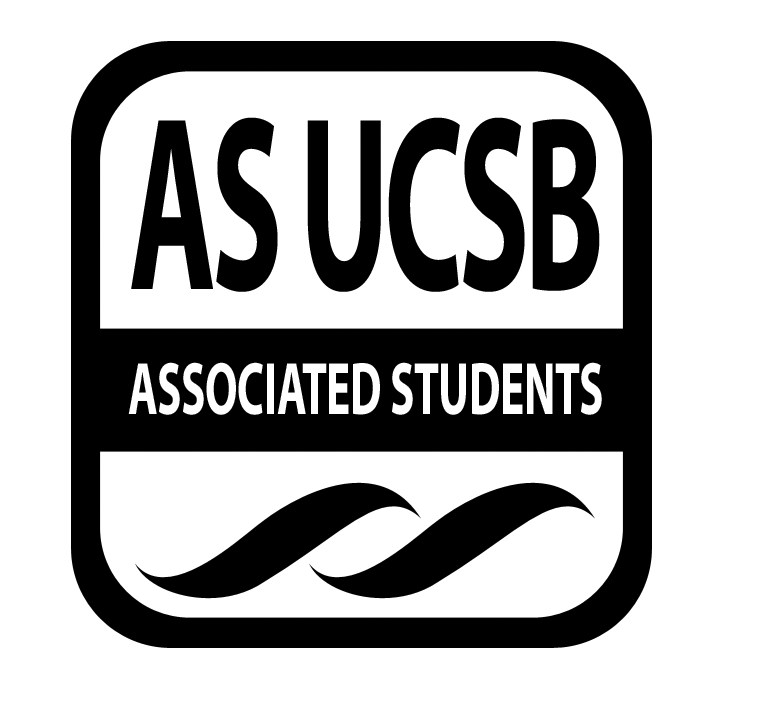 Isla Vista Tenants Union MinutesAssociated Students 4/8/22, 3:30 P.M.Pardall Center, Hybridhttps://ucsb.zoom.us/j/83484019270 CALL TO ORDER by Riley Hull at 3:40 P.M.A. ATTENDANCERoll CallIce Breaker: What would you rather be doing other than melting in the heat?Excused Absences		Gurleen Pabla, full meeting		Riley Jacobs, full meeting		Sean Tran, full meeting		Maia Surendra, full meetingMOTION/SECOND: Johnny/JessyMotion to bundle and excuse all absences. ACTION: ConsentProxiesMOTION/SECOND: Motion to accept ACTION: B. LAND ACKNOWLEDGEMENT“Before we begin, we would like to acknowledge the Chumash people, who are the traditional custodians of this land. We pay our respects to the Chumash elders, past, present, and future, who call this place, Anisq’oyo, the land that Isla Vista sits upon, their home. As an organization that seeks just treatment of all Isla Vistans, we acknowledge the many Indigenous peoples whose homes and lives were destroyed in the long chain of events which bring us to today. This acknowledgment, though brief and in no way complete, demonstrates a commitment by this organization and this group of individuals to stand up for and give voice to the Chumash Nation and the other indiginous peoples of the region.”C. PUBLIC FORUMD.  REPORTSAdvisor & Staff ReportsRodney GouldRobin UnanderRon PerryPardall Center Staff RepresentativeWorking Group ReportsAdvocacy Working GroupShould have a new meeting time by the end of todayLooking like 1pm on WedNo big updates since last meetingEducation Working GroupWill find a new time to meetWill talk about moving out workshop/infographicOrganizing Working GroupExecutive Officer ReportsRiley Hull - ChairPCGB MeetingNot much tbh, might be making structural changes to the PC or buying it ?Rental fair on the 11thIs anyone going to join and would anyone with a car be able to help me move a folding table and materials?FlyersPain and suffering.Gurleen - Vice ChairSydney - OutreachCOVID had me zonked, so not many updates from the last 2 weeks. I attended an SBTU meeting last week, and they could probably benefit from a collaboration. It is useful to refer students who do not live in IV or in UCSB student housing to another union, and they have a much smaller staff than we do so we should meet to discuss with them further.Dorm presentations next week and during week 4. Will finalize scheduling and send via email/text.Rent Control Vigil hosted by CAUSE (Central Coast Alliance United for a Sustainable Economy) https://causenow.org/content/santa-barbaraTuesday, April 12, 2022. 5-7 PM at De La Guerra Plaza 735 E Anacapa St. Santa Barbara, CAMake sure City Council hears your call to cap increases to no more than 2% per year.As the deciding vote in the Santa Barbara City Council, call upon Councilmember Alejandra Gutierrez to support rent control and stop skyrocketing rents. Make sure you let them know your renter stories!!The rally will begin at 5:00 pm at De la Guerra Plaza, and we will have several speakers representing labor, Santa Barbara County Action Network, Santa Barbara Tenants Union, Planned Parenthood, CAUSE grassroots leaders and more! Don't forget to bring a poster/sign in support of Rent Control in Santa Barbara!!Facebook groups will go live on Monday. Chloe: I will send graphics to you to post on IG. Tabling to promote facebook groups on Tuesday, in front of Pardall Center? 11-3PM. Stop by if you have some free time :)V.  Underground Scholars meetings every Friday at 10:30 AM at Embarcadero Hall. They are currently boycotting the Sociology department. VI.  UCSB BLUM Center panel about “the ongoing student (and faculty) housing crisis and the politics surrounding it.” on Zoom on April 28th, around 5PM. Zach - LegalWas supposed to meet with Sydney about the Tenants Law Firm of LA working with SBTU, but I think both of us have been busyNeed to figure out a time for a meetingStill writing the op-ed on the ordinanceNeed to set up a meeting with RonOp-edNon-profit involvement?Tenants Law Firm of LAAnn - FinanceWorking with Ron on legal consults each weekChloe - MarketingTalked with Jonny about posting for recruitmentWill do one post listing out all the positionsSeparate posts for each position/carousel post with small explanation of each current member explaining their positionGoing to talk with Sean more about Penal Code 396About rent increaseWorking on Spanish/Mandarin translation position, waiting on a little more infoJonathan R. - HRRecruitment ready!Question- in legal code, do people need to revote inFinished up the application - super easyJessy got it on the websiteChloe is ready to postI got interview template ready to goI will talk more on this Sunday22-23 OPEN AS Positions Recruitment   Spring Retreat!Ron and I will present on moving out topicsStuff like pre-move out inspections, possibly security deposit info, and anything else Ron might want to talk aboutWe will go to bagel cafe todayShould I pay and fill out a req. form or does everyone want to payRon more hours?Riley Jacobs - CommunityEmailed a follow up to Ana maya but no response yet Talked with IVCRC about attending their meetings on Tuesdays Sean - SBCCSent a follow-up to SBTU, still not getting any response from them, so I think we should just go ahead and do the tabling event at SBCC. (we’ll probably do a 3-4 hours-long event. We’ll need 3-4 people at the event)Please fill out the when2meet by this Sunday evening so I know everyone’s availability for the SBCC tabling event https://www.when2meet.com/?15288472-OUUdJDiscussed with Chloe about the Penal Code Section 396 on rent increase restrictions. Will be a new item to discuss for the Education Group.Jessy - TechWebsite Update:Updated Ann’s Bio onto the Board & Staff pageUpdated the Get Involved page to include the new Executive Board application for the 2022-2023 yearUpdated news section to include new penal code 396Almost done drafting the online/interactive pamphlets to upload onto the websiteDeveloping legal templates (such as letters) that tenants may use to keep record when contacting landlords on issuesMember ReportsMaia - EVPLA Hailey - SenatorRanna - SenatorE. ACCEPTANCE of AGENDAMOTION/SECOND: Zach/SydneyMotion to accept today’s agenda. ACTION: Consent F. ACCEPTANCE of MINUTESMOTION/SECOND: Jessy/Sydney Motion to approve the IVTU minutes from 4/1/22.ACTION: ConsentG. ACTION ITEMS  Old Business:  MOTION/SECOND: Motion toACTION:New Business:  MOTION/SECOND: Motion to approve $20,299 out of roll over for student reimbursements, after reviewing both the letter from the UCOP and the Fee Approval information sheet.ACTION: Tabled for 1 weekH. DISCUSSION ITEMS  Student ReimbursementsJanet and Yang should look at their own salaries.I. REMARKSJ. ADJOURNMENTMOTION/SECOND: Johnny/JessyMotion to adjourn the meeting at 4:36 PM.ACTION: ConsentNameNote:NameNote:Riley HullPresentSean TranExcusedGurleen PablaExcusedJessy GonzalezPresentSydney EvansLateMaia SurendraExcusedZack BrennerPresentHailey StankiewiczAbsentAnn WangPresentRanna ZahabiAbsentChloe Dinh-LuongPresentJonathan RobertsPresentRiley JacobsExcused 